УПРАВЛЕНИЕ ФИНАНСОВ АДМИНИСТРАЦИИМУНИЦИПАЛЬНОГО ОБРАЗОВАНИЯ «МОЖГИНСКИЙ РАЙОН»ПРИКАЗ   от   13  декабря  2018 года                                                                                              № 31Об утверждении Перечня  кодов подвидов по видам доходов, главными администраторами которых являются органы местного самоуправления Можгинского района и (или) находящиеся в их ведении казенные учреждения          В соответствии со ст.20 Бюджетного кодекса Российской Федерации, с приказом Министерства финансов Российской Федерации от 08.06.2018 года № 132н «О Порядке формирования и применения кодов бюджетной классификации Российской Федерации, их структуре и принципах назначения» и приказом Министерства финансов Удмуртской Республики от 24.06.2016 года № 14н «Об утверждении перечня и кодов целевых статей расходов бюджета Удмуртской Республики и расходов бюджета Территориального фонда обязательного медицинского страхования Удмуртской Республики и порядка их применения»,  в целях детализации поступлений по кодам классификации доходов, главными администраторами, которых являются органы местного самоуправления и (или) находящиеся в их ведении казенные учрежденияПРИКАЗЫВАЮ:         1. Утвердить перечень кодов подвидов по видам доходов, главными администраторами которых являются органы местного самоуправления муниципального образования «Можгинский район» и (или) находящиеся в их ведении казенные учреждения, согласно приложению.         2. Признать утратившими силу приказы Управления финансов:         - от 15 декабря 2016 года № 26 «Об утверждении Перечня кодов подвидов по видам доходов, главными администраторами которых являются органы местного самоуправления Можгинского района и (или) находящиеся в их ведении казенные учреждения»;            - от 15 декабря 2017 года № 28 «О внесении изменеий в приказ Управления финансов от 26 декабря 2016 года № 26 «Об утверждении Перечня кодов подвидов по видам доходов, главными администраторами которых являются органы местного самоуправления Можгинского района и (или) находящиеся в их ведении казенные учреждения».         3. Настоящий приказ вступает в силу с 1 января 2019 года.         4. Контроль за исполнением настоящего приказа оставляю за собой.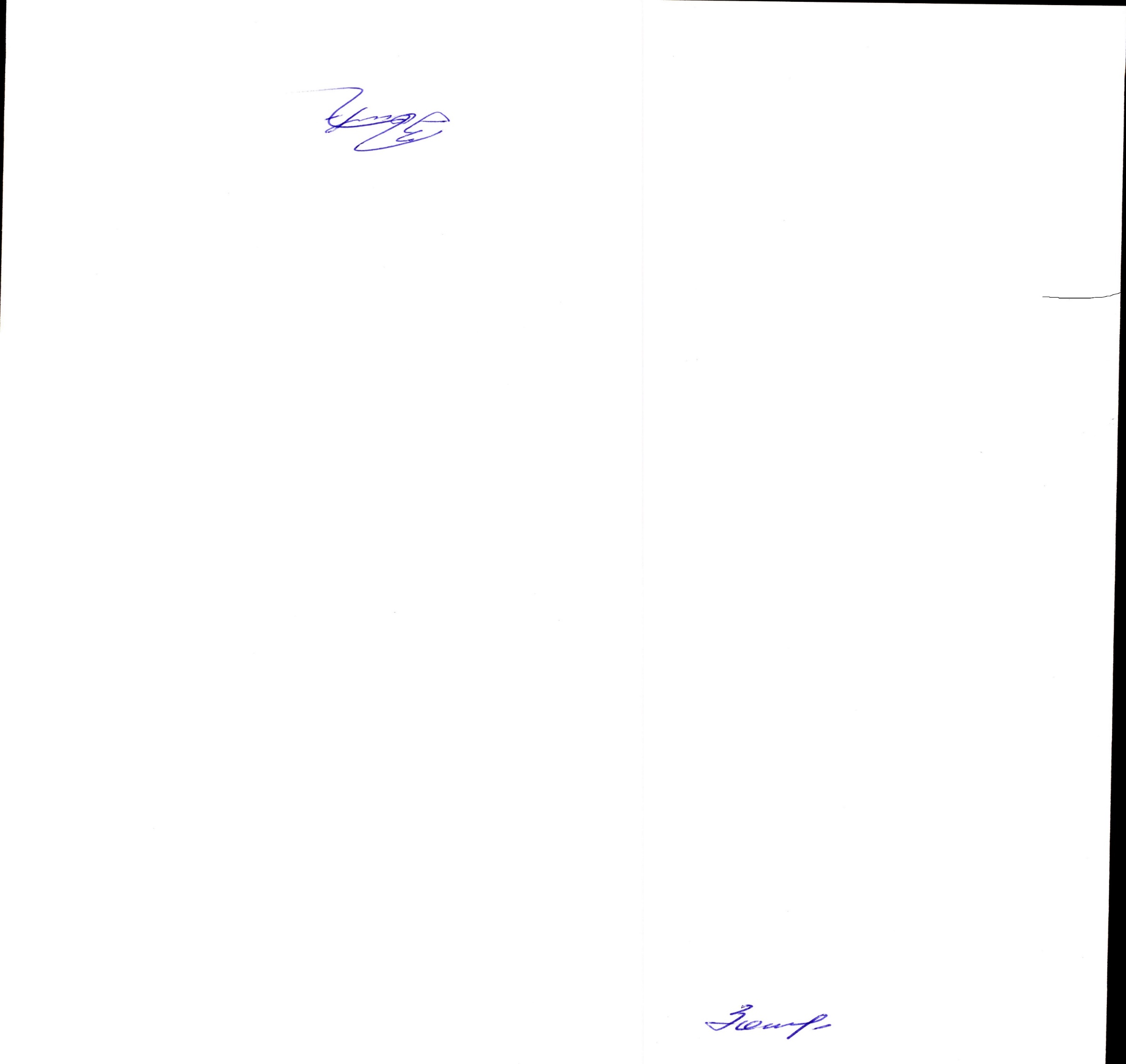 Заместитель  главы Администрации районапо финансовым вопросам – начальник Управления финансов                                                                                     С.К. Заглядина Приложение к приказу Управления финансовАдминистрации муниципального образования«Можгинский район»от «13» декабря 2018 года № 31Перечень кодов подвидов доходов, главными администраторами которых являются органы местного самоуправления МО «Можгинский район» и (или) находящиеся в их ведении казенные учреждения По виду доходов 000 1 11 09045 05 0000 120По виду доходов000 2 02 29999 05 0000 150"Прочие субсидии"По виду дохода000 2 02 30024 05 0000150 «Субвенции местным бюджетам на выполнение передаваемых полномочий субъектов Российской Федерации»Код подвида доходовКод подвида доходовНаименованиегруппа подвидааналитическая группа подвидаНаименование0011120Прочие  поступления  от   использования   имущества,     находящегося в собственности муниципальных районов (за исключением имущества муниципальных  бюджетных и автономных учреждений, а также имущества муниципальных унитарных предприятий, в том числе казенных)0012120Прочие  поступления  от   использования   имущества,     находящегося в собственности муниципальных районов (за исключением имущества муниципальных  бюджетных и автономных учреждений, а также имущества муниципальных унитарных предприятий, в том числе казенных) (плата за наем)0012120Прочие  поступления  от   использования   имущества,     находящегося в собственности муниципальных районов (за исключением имущества муниципальных  бюджетных и автономных учреждений, а также имущества муниципальных унитарных предприятий, в том числе казенных) (плата за наем)Код подвида доходовКод подвида доходовНаименованиегруппа подвидааналитическая группа подвидаНаименование0101150Прочие субсидии0102150Субсидии на осуществление  капитального ремонта объектов муниципальной собственности, включая работы по разработке проектно-сметной документации на выполнение работ по капитальному ремонту таких объектов0102150Субсидии на осуществление  капитального ремонта объектов муниципальной собственности, включая работы по разработке проектно-сметной документации на выполнение работ по капитальному ремонту таких объектов0103150Субсидии на реализацию мероприятий в области поддержки и развития коммунального хозяйства, направленных на повышение надежности, устойчивости и экономичности жилищно-коммунального хозяйства в Удмуртской Республике0105150Субсидии на содержание автомобильных дорог местного значения и искусственных сооружений на них, по которым проходят маршруты школьных автобусов0106150Субсидии на расходы по присмотру и уходу за детьми-инвалидами, детьми-сиротами и детьми, оставшимися без попечения родителей, а также за детьми с туберкулезной интоксикацией, обучающимися в муниципальных образовательных организациях, находящихся на территории Удмуртской Республики, реализующих образовательную программу дошкольного образования0107150Субсидии на реализацию мероприятий муниципальных программ в области энергосбережения и повышения энергетической эффективности0109150Субсидии на капитальный ремонт и ремонт автомобильных дорог местного значения и искусственных сооружений на них, в том числе на проектирование, включая капитальный ремонт и ремонт автомобильных дорог местного значения - подъездных автодорог к садовым некоммерческим товариществам0114150Субсидии на реализацию проектов (программ) в сфере государственной национальной политики0115150Субсидии в целях реализации государственной программы Удмуртской Республики «Управление государственным имуществом»0116150Субсидии на решение вопросов местного значения, осуществляемое с участием средств самообложения граждан0117150Субсидии на реализацию мероприятий по организации отдыха детей в каникулярное время0117150Субсидии на реализацию мероприятий по организации отдыха детей в каникулярное время0118150Субсидии на реализацию муниципальных программ (подпрограмм), направленных на повышение эффективности бюджетных расходов0119150Субсидии на организацию питания обучающихся муниципальных общеобразовательных организаций, находящихся на территории Удмуртской Республики0120150Субсидии на проведение кадастровых работ по образованию земельных участков, выделяемых в счет земельных долей, находящихся в муниципальной собственности, из земель сельскохозяйственного назначения0121150Субсидии в рамках реализации государственной программы Удмуртской Республики «Обеспечение общественного порядка и противодействие преступности в Удмуртской Республике»0123150Субсидии на предоставление молодым семьям социальных выплат на приобретение (строительство) жилья0124150Субсидии на содержание автомобильных дорог местного значения и искусственных сооружений на них в части проведения работ по разработке программ комплексного развития транспортной инфраструктуры, разработке комплексных схем организации дорожного движения и диагностике автомобильных дорог местного значения 0127150Субсидии на построение и развитие аппаратно-программного комплекса «Безопасный город»0128150Субсидии на мероприятия по обеспечению Удмуртской Республики документами территориального планирования и градостроительного зонирования, документацией по планировке территории0129150Субсидии в целях реализации государственной программы Удмуртской Республики «Окружающая среда и природные ресурсы»Код подвида доходовКод подвида доходовНаименованиегруппа подвидааналитическая группа подвидаНаименование0201150Прочие субвенции на осуществление отдельных государственных полномочий Удмуртской Республики0202150Субвенции на обеспечение государственных гарантий реализации прав на получение общедоступного и бесплатного дошкольного, начального общего, основного общего, среднего общего образования в муниципальных общеобразовательных организациях, обеспечение дополнительного образования детей в муниципальных общеобразовательных организациях0205150Субвенции на обеспечение государственных гарантий реализации прав на получение общедоступного и бесплатного дошкольного образования в муниципальных дошкольных образовательных организациях0206150Субвенции на осуществление отдельных государственных полномочий Удмуртской Республики по организации предоставления общедоступного и бесплатного дошкольного, начального общего, основного общего, среднего общего образования по адаптированным основным общеобразовательным программам для обучающихся с ограниченными возможностями здоровья в общеобразовательных организациях0207150Субвенции на осуществление отдельных государственных полномочий по предоставлению мер социальной поддержки многодетным семьям0208150Субвенции на осуществление отдельных государственных полномочий по созданию и организации деятельности комиссий по делам несовершеннолетних и защите их прав0209150Субвенции на осуществление отдельных государственных полномочий Удмуртской Республики в области архивного дела0210150Субвенции на осуществление отдельных государственных полномочий по расчету и предоставлению дотаций бюджетам городских и сельских поселений за счет средств бюджета Удмуртской Республики0211150Субвенции на осуществление отдельных государственных полномочий Удмуртской Республики по социальной поддержке детей-сирот и детей, оставшихся без попечения родителей, обучающихся и воспитывающихся в организациях для детей-сирот и детей, оставшихся без попечения родителей0213150Субвенции на организацию социальной поддержки детей-сирот и детей, оставшихся без попечения родителей0214150Субвенции на осуществление отдельных государственных полномочий по организации и осуществлению деятельности по опеке и попечительству в отношении несовершеннолетних0215150Субвенции на осуществление отдельных государственных полномочий Удмуртской Республики по государственному жилищному надзору и лицензионному контролю в соответствии с Законом Удмуртской Республики от 30 июня 2014 № 40-РЗ «О наделении органов местного самоуправления отдельными государственными полномочиями Удмуртской Республики по государственному жилищному надзору и лицензионному контролю и внесении изменения в статью 35 Закона Удмуртской Республики «Об установлении административной ответственности за отдельные виды правонарушений»0216150Субвенции на осуществление отдельных государственных полномочий по созданию и организации деятельности административных комиссий0217150Субвенции на осуществление отдельных государственных полномочий по предоставлению безвозмездных субсидий многодетным семьям, признанным нуждающимися в улучшении жилищных условий, на строительство, реконструкцию, капитальный ремонт и приобретение жилых помещений0218150Субвенции на обеспечение осуществления передаваемых в соответствии с Законом Удмуртской Республики от 14 марта 2013 года № 8-РЗ «Об обеспечении жилыми помещениями детей-сирот и детей, оставшихся без попечения родителей, а также лиц из числа детей-сирот и детей, оставшихся без попечения родителей» отдельных государственных полномочий, за исключением расходов на осуществление деятельности специалистов0219150Субвенции на осуществление отдельных государственных полномочий по оказанию содействия детям-сиротам и детям, оставшимся без попечения родителей, в обучении на подготовительных отделениях образовательных организаций высшего образования0220150Субвенции на осуществление отдельных государственных полномочий Удмуртской Республики по предоставлению мер социальной поддержки по освобождению родителей (законных представителей), если один или оба из которых являются инвалидами первой или второй группы и не имеют других доходов, кроме пенсии, от платы за присмотр и уход за детьми в муниципальных образовательных организациях, находящихся на территории Удмуртской Республики, реализующих образовательную программу дошкольного образования0221150Субвенции на осуществление отдельных государственных полномочий по выплате денежных средств на содержание усыновленных (удочеренных) детей0222150Субвенции осуществление отдельных государственных полномочий Удмуртской Республики по отлову и содержанию безнадзорных животных0223150Субвенции на осуществление деятельности специалистов, осуществляющих государственные полномочия, передаваемые в соответствии с Законом Удмуртской Республики от 14 марта 2013 года № 8-РЗ «Об обеспечении жилыми помещениями детей-сирот и детей, оставшихся без попечения родителей, а также лиц из числа детей-сирот и детей, оставшихся без попечения родителей»0224150Субвенции на осуществление отдельных государственных полномочий по учету (регистрации) многодетных семей0225150Субвенции на осуществление отдельных государственных полномочий Удмуртской Республики по предоставлению меры дополнительной социальной поддержки граждан по оплате коммунальных услуг в виде уменьшения размера платы за коммунальные услуги по отоплению и горячему водоснабжению (в отсутствие централизованного горячего водоснабжения) в связи с ограничением роста платы граждан за коммунальные услуги0226150Субвенции на осуществление отдельных государственных полномочий Удмуртской Республики по предоставлению меры дополнительной социальной поддержки граждан по оплате коммунальных услуг в виде частичной компенсации произведенных расходов на оплату коммунальных услуг по отоплению и горячему водоснабжению